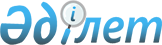 "2010-2012 жылдарға арналған облыстық бюджет туралы" облыстық мәслихаттың 2009 жылғы 10 желтоқсандағы № 21/252 шешіміне өзгерістер мен толықтырулар енгізу туралыМаңғыстау облыстық мәслихатының 2010 жылғы 6 ақпандағы № 22/259 шешімі. Маңғыстау облысының Әділет департаментінде 2010 жылғы 10 ақпанда № 2064 тіркелді

      Қазақстан Республикасының 2008 жылғы 4 желтоқсандағы Бюджет кодексіне, Қазақстан Республикасының «Қазақстан Республикасындағы жергілікті мемлекеттік басқару және өзін - өзі басқару туралы» 2001 жылғы 23 қаңтардағы және «2010 - 2012 жылдарға арналған республикалық бюджет туралы» 2009 жылғы 7 желтоқсандағы № 219-IV Заңдарына сәйкес, облыстық мәслихат ШЕШІМ ЕТТІ:

      1.«2010 - 2012 жылдарға арналған облыстық бюджет туралы» облыстық мәслихаттың 2009 жылғы 10 желтоқсандағы № 21/252 шешіміне (нормативтік құқықтық кесімдерді мемлекеттік тіркеу Тізілімінде № 2061 болып тіркелген, «Маңғыстау» газетінің 2009 жылғы 26 желтоқсандағы № 206-207 санында жарияланған) мына өзгерістер мен толықтырулар енгізілсін:

      2010 жылға арналған облыстық бюджет 1 - қосымшаға сәйкес мына көлемде бекітілсін:

      1) кірістер – 56 880 023 мың теңге, оның ішінде:

      салықтық түсімдер бойынша – 26 781 256 мың теңге;

      салықтық емес түсімдер бойынша – 1 031 383 мың теңге;

      негізгі капиталды сатудан түсетін түсімдер – 1 391 мың теңге;

      трансферттердің түсімдері бойынша – 29 129 993 мың теңге;

      2) шығындар – 56 988 465 мың теңге;

      3) таза бюджеттік кредиттеу – 286 571 мың теңге, оның ішінде:

      бюджеттік кредиттер – 199 000 мың теңге;

      бюджеттік кредиттерді өтеу – 485 571 мың теңге.

      4) қаржы активтерімен жасалатын операциялар бойынша сальдо – 404 200 мың теңге, оның ішінде:

      қаржы активтерін сатып алу – 404 200 мың теңге.

      5) бюджет тапшылығы (профициті) – 226 071 мың теңге.

      6) бюджет тапшылығын қаржыландыру (профицитін пайдалану) – 226 071 мың теңге.

      2 - тармақта:

      1) тармақшада:

      мына жолдағы:

      «Бейнеу ауданына» «100» саны «59,5» санымен ауыстырылсын;

      «Маңғыстау ауданына» «58,3» саны» «0» санымен ауыстырылсын;

      2) тармақшада:

      мына жолдағы:

      «Маңғыстау ауданына» «100» саны «0» санымен ауыстырылсын;

      3) тармақшада:

      мына жолдағы:

      «Маңғыстау ауданына» «100» саны «0» санымен ауыстырылсын;

      4) тармақшада:

      мына жолда:

      «Маңғыстау ауданына» «100» саны «0» санымен ауыстырылсын;

      6) тармақшада:

      мына жолда:

      «Бейнеу ауданына» «100» саны «59,8» санымен ауыстырылсын;

      «Маңғыстау ауданына» «58,7» саны» «0» санымен ауыстырылсын;

      «Ақтау қаласына» «7,3» саны» «11,4» санымен ауыстырылсын;

      «Жаңаөзен қаласына» «74,5» саны» «75,7» санымен ауыстырылсын;

      3 - тармақта:

      «1 447 127» саны «1 219 928» санымен ауыстырылсын;

      «533 819» саны «50 000» санымен ауыстырылсын;

      «354 358» саны «610 978» санымен ауыстырылсын.

      4 - тармақта:

      «1 686 186» саны «1 221 615» санымен ауыстырылсын;

      «526 847» саны «412 375» санымен ауыстырылсын;

      «1 159 339» саны «809 240» санымен ауыстырылсын.

      мынадай мазмұндағы 8-1, 8-2, 8-3, 8-4, 8-5, 8-6, 8-7, 8-8, 8-9, 8-10, 8-11, 8-12, 8-13, 8-14, 8-15, 8-16 тармақтарымен толықтырылсын:

      8 - 1. 2010 жылға арналған облыстық бюджетте облыс бюджетіне, аудандар мен қалалар бюджеттеріне мынадай мөлшерде ағымдағы нысаналы трансферттер көзделгені ескерілсін:

      жаңадан іске қосылатын білім беру объектілерін күтіп-ұстауға - 741 887 мың тенге;

      жаңадан іске қосылатын денсаулық сақтау объектілерін күтіп-ұстауға - 50 639 мың тенге;

      «Өзін - өзі тану» кабинеттері үшін жабдықтар сатып алуға-700 мың теңге;

      мектепке дейінгі білім беру ұйымдарын, орта техникалық және кәсіптік, орта білімнен кейінгі білім беру ұйымдарын, біліктілік арттыру институттарын «Өзін - өзі тану» пәні бойынша оқу материалдарымен қамтамасыз етуге - 50 429 мың теңге;

      жаңадан іске қосылатын әлеуметтік қамсыздандыру объектілерін күтіп- ұстауға - 174 164 мың теңге;

      дәрілік заттарды, вакциналарды және басқа да иммундық - биологиялық препараттарды сатып алуға - 533 807 мың тенге;

      арнаулы әлеуметтік қызметтер стандарттарын енгізуге - 114 901 мың теңге;

      медициналық - әлеуметтік мекемелерде күндіз емделу бөлімшелері желісін дамытуға - 27 714 мың теңге;

      медициналық - әлеуметтік мекемелерде тамақтану нормаларын ұлғайтуға - 32 886 мың теңге;

      ең төменгі күнкөріс деңгейі мөлшерінің өсуіне байланысты мемлекеттік атаулы әлеуметтік көмек пен 18 жасқа дейінгі балаларға ай сайынғы мемлекеттік жәрдемақы төлеуге - 70 920 мың теңге;

      Ұлы Отан соғысының қатысушылары мен мүгедектеріне Ұлы Отан соғысындағы Жеңістің 65 жылдығына орай біржолғы материалдық көмек төлеуге - 50 370 мың теңге;

      Ұлы Отан соғысының қатысушылары мен мүгедектеріне Ұлы Отан соғысындағы Жеңістің 65 жылдығына орай жол жүруін қамтамасыз етуге - 4 928 мың теңге;

      ветеринария саласындағы жергілікті атқарушы органдардың бөлімшелерін ұстауға - 45 870 мың теңге;

      эпизоотияға қарсы іс-шараларды жүргізуге - 115 687 мың теңге;

      халыққа қызмет көрсету орталықтарын күтіп - ұстауға - 240 551 мың теңге;

      ауыз сумен жабдықтаудың баламасыз көзі болып табылатын сумен жабдықтаудың аса маңызды топтық және оқшау жүйелерінен ауыз су беру бойынша көрсетілетін қызметтердің құнын субсидиялауға - 182 171 мың теңге;

      Ағымдағы нысаналы трансферттердің аталған сомасын облыс бюджетіне, аудандар мен қалалар бюджеттеріне бөлу облыс әкімдігінің қаулысы негізінде айқындалады.

      8 - 2. 2010 жылға арналған облыстық бюджетте облыс бюджетіне, аудандар мен қалалар бюджеттеріне жұмыспен қамтудың және кадрларды қайта даярлаудың өңірлік стратегиясын іске асыруға – 2 478 800 мың теңге сомасында қаражат көзделгені ескерілсін.

      Ағымдағы нысаналы трансферттердің аталған сомасын облыс бюджетіне, аудандар мен қалалар бюджеттеріне бөлу облыс әкімдігінің қаулысы негізінде айқындалады.

      8 - 3. 2010 жылға арналған облыстық бюджетте облыстық маңызы бар автомобиль жолдарын күрделі және орташа жөндеуге - 200 000 мың теңге сомасында қаражат көзделгені ескерілсін.

      8 - 4. 2010 жылға арналған облыстық бюджетте ауыл шаруашылығын дамытуға - 39 879 мың теңге ескерілсін, оның ішінде;

      асыл тұқымды мал шаруашылығын қолдауға - 7 500 мың теңге;

      Қазақстан Республикасының Үкіметі айқындайтын басымдықты дақылдар бойынша көктемгі егіс және егін жинау жұмыстарын жүргізуге қажетті жанар  -жағар май материалдары мен басқа да тауарлық-материалдық құндылықтардың құнын арзандатуға - 19 957 мың теңге;

      өндірілетін ауыл шаруашылығы дақылдарының шығымдылығын және сапасын арттыруды қолдауға - 9 745 мың теңге;

      мал шаруашылығы өнімділігін және өнімнің сапасын арттыруды субсидиялауға – 2 677 мың теңге.

      8 - 5. 2010 жылға арналған облыстық бюджетте:

      аудандар мен қалалар бюджеттеріне ауылдық елді мекендердің әлеуметтік сала мамандарын әлеуметтік қолдау шараларын іске асыру үшін - 63 918 мың тенге сомасында ағымдағы нысаналы трансферттер қарастырылғаны ескерілсін;

      ауылдық елді мекендердің әлеуметтік сала мамандарын әлеуметтік қолдау шараларын іске асыру үшін - 452 960 мың теңге сомасында бюджеттік кредиттер қарастырылғаны ескерілсін.

      Ағымдағы нысаналы трансферттердің аталған сомаларын аудандар мен қалалар бюджеттеріне бөлу облыс әкімдігінің қаулысы негізінде айқындалады.

      8 - 6. 2010 жылға арналған облыстық бюджетте облыс бюджетіне, аудандар мен қалалардың бюджеттеріне білім беруді дамытудың 2005-2010 жылдарға арналған мемлекеттік бағдарламасын іске асыруға - 240 950 мың теңге сомасында ағымдағы нысаналы трансферттер көзделгені ескерілсін, оның ішінде:

      негізгі орта және жалпы орта білім беретін мемлекеттік мекемелердегі физика, химия, биология кабинеттерін оқу жабдығымен жарақтандыруға -102 425 мың теңге;

      бастауыш, негізгі орта және жалпы орта білім беретін мемлекеттік мекемелерде лингафондық және мультимедиалық кабинеттер құруға - 138 525 мың теңге.

      Ағымдағы нысаналы трансферттердің аталған сомасын облыс бюджетіне, аудандар мен қалалар бюджеттеріне бөлу облыс әкімдігінің қаулысы негізінде айқындалады.

      8 - 7. 2010 жылға арналған облыстық бюджетте Қазақстан Республикасында кәсіптік және техникалық білім беруді дамытудың 2008-2012 жылдарға арналған мемлекеттік бағдарламасын іске асыру шеңберінде кәсіптік лицейлер үшін шетелдік ағылшын тілі оқытушыларын тартуға - 11 700 мың теңге сомасында ағымдағы нысаналы трансферттер көзделгені ескерілсін.

      8 - 8. 2010 жылға арналған облыстық бюджетте Қазақстан Республикасының денсаулық сақтау ісін реформалау мен дамытудың 2005-2010 жылдарға арналған мемлекеттік бағдарламасын іске асыруға - 1 188 656 мың теңге сомасында ағымдағы нысаналы трансферттер көзделгені ескерілсін, оның ішінде:

      жергілікті деңгейде медициналық денсаулық сақтау ұйымдарын материалдық-техникалық жарақтандыруға - 1 054 902 мың теңге;

      тегін медициналық көмектің кепілдік берілген көлемін қамтамасыз етуге және кеңейтуге - 133 754 мың теңге.

      8 - 9. 2010 жылға арналған облыстық бюджетте жергілікті атқарушы органдардың мемлекеттік білім беру тапсырысы негізінде техникалық және кәсіптік, орта білімнен кейінгі білім беру ұйымдарында білім алушыларға стипендиялардың мөлшерін ұлғайтуға - 107 280 мың теңге.

      8 - 10. 2010 жылға арналған облыстық бюджетте мемлекеттік басқару деңгейлері арасындағы өкілеттіктердің аражігін ажырату шеңберінде қоршаған ортаны қорғау саласында берілетін функцияларды іске асыруға -1 594 мың теңге сомасында ағымдағы нысаналы трансферттер көзделгені ескерілсін.

      8 - 11. 2010 жылға арналған облыстық бюджетте аудандар мен қалалар бюджеттеріне Қазақстан Республикасындағы тұрғын үй құрылысының 2008 - 2010 жылдарға арналған мемлекеттік бағдарламасын іске асыруға - 2 101 000 мың теңге көзделгені ескерілсін оның ішінде:

      мемлекеттік коммуналдық тұрғын үй қорының тұрғын үйін салуға және (немесе) сатып алуға – 586 000 мың теңге;

      инженерлік - коммуникациялық инфрақұрылымды дамытуға, жайластыруға және (немесе) сатып алуға – 1 515 000 мың теңге.

      Нысаналы даму трансферттерінің аталған сомасын аудандар мен қалалар бюджеттеріне бөлу облыс әкімдігінің қаулысы негізінде айқындалады.

      8 - 12. 2010 жылға арналған облыстық бюджетте аудандар мен қалалар бюджеттеріне Қазақстан Республикасындағы тұрғын үй құрылысының 2008 - 2010 жылдарға арналған мемлекеттік бағдарламасын іске асыру шеңберінде тұрғын үй салуға және (немесе) сатып алуға сыйақының нөлдік ставкасы бойынша кредит беруге - 199 000 мың теңге көзделгені ескерілсін.

      Аталған кредит беру сомасын аудандар мен қалалар бюджеттеріне бөлу облыс әкімдігінің қаулысы негізінде айқындалады.

      8 - 13. 2010 жылға арналған облыстық бюджетте жергілікті басқарушы органдардың өкілеттігін беруге байланысты республикалық бюджетке 32 764 мың.теңге трансферттер көзделгені ескерілсін.

      Аталған трансферттер сомасын бөлу облыс әкімдігінің қаулысы негізінде айқындалады.

      8 - 14. 2010 жылға арналған облыстық бюджетте республикалық бюджеттен жергілікті инвестициялық жобаларды іске асыруға 18 561 301 мың теңге сомасында нысаналы даму трансферттері көзделгені ескерілсін.

      Нысаналы даму трансферттерінің аталған сомасын бөлу және жергілікті инвестициялық жобалар тізбесі облыс әкімдігінің қаулысы негізінде айқындалады.

      8 - 15. 2010 жылға арналған облыстық бюджетте аудандар мен қалалар бюджеттерінен аудандар мен қалалар бюджеттеріне Қазақстан Республикасындағы тұрғын үй құрылысының 2008-2010 жылдарға арналған мемлекеттік бағдарламасын іске асыру шеңберінде тұрғын үй салуға және (немесе) сатып алуға сыйақының нөлдік ставкасы бойынша берілген кредиттерді қайтаруға 485 571 мың теңге көзделгені ескерілсін.

      8 - 16. 2010 жылға арналған облыстық бюджетте республикалық бюджетке Қазақстан Республикасындағы тұрғын үй құрылысының 2008-2010 жылдарға арналған мемлекеттік бағдарламасын іске асыру шеңберінде тұрғын үй салуға және (немесе) сатып алуға сыйақының нөлдік ставкасы бойынша берілген кредиттерді қайтаруға 250 000 мың теңге көзделгені ескерілсін.

      9 - тармақта:

      «510 592» саны «408 006» санымен ауыстырылсын.

      11 - тармақта:

      2 - азат жол жаңа редакцияда жазылсын:

      «Нысаналы даму трансферттерінің аталған сомаларын аудандар мен қалалар бюджеттеріне бөлу облыс әкімдігінің қаулысы негізінде айқындалады.»

      12 - тармақта:

      2 - азат жол жаңа редакцияда жазылсын:

      «Ағымдағы нысаналы трансферттердің аталған сомаларын аудандар мен қалалар бюджеттеріне бөлу облыс әкімдігінің қаулысы негізінде айқындалады.»

      2. Осы шешім 2010 жылдың 1 қаңтарынан бастап қолданысқа енгізіледі.      Сессия төрағасы                         М. Құрбанбаев      Облыстық мәслихат хатшысы               Б. Шелпеков

Облыстық мәслихаттың 2010 жылғы

6 ақпандағы № 22/259 шешіміне

1 – ҚОСЫМША 2010 жылға арналған облыстық бюджет
					© 2012. Қазақстан Республикасы Әділет министрлігінің «Қазақстан Республикасының Заңнама және құқықтық ақпарат институты» ШЖҚ РМК
				Сан
Сын
Ішк Сын
Ерек
Атауы
Сомасы, мың теңге
1
2
3
1.КІРІСТЕР56 880 0231САЛЫҚТЫҚ ТҮСІМДЕР26 717 25601Табыс салығы13 354 2862Жеке табыс салығы13 354 28603Әлеуметтік салық9 221 9901Әлеуметтік салық9 221 99005Тауарларға, жұмыстарға және қызметтерге салынатын iшкi салықтар4 140 9803Табиғи және басқа ресурстарды пайдаланғаны үшін түсетін түсімдер4 140 9802САЛЫҚТЫҚ ЕМЕС ТҮСІМДЕР1 031 38301Мемлекеттік меншіктен түсетін кірістер46 1131Мемлекеттік кәсіпорындардың таза кірісі бөлігінің түсімдері4 4444Мемлекеттік меншіктегі заңды тұлғаларға қатысу үлесіне кірістер3 8785Мемлекет меншігіндегі мүлікті жалға беруден түсетін кірістер18 7917Мемлекеттік бюджеттен берілген кредиттер бойынша сыйақылар19 00002Мемлекеттік бюджеттен қаржыландырылатын мемлекеттік мекемелердің тауарларды (жұмыстарды, қызметтерді) өткізуінен түсетін түсімдер3501Мемлекеттік бюджеттен қаржыландырылатын мемлекеттік мекемелердің тауарларды (жұмыстарды, қызметтерді) өткізуінен түсетін түсімдер35004Мемлекеттік бюджеттен қаржыландырылатын, сондай-ақ, Қазақстан Республикасы Ұлттық Банкінің бюджетінен (шығыстар сметасынан) ұсталатын және қаржыландырылатын мемлекеттік мекемелер салатын айыппұлдар, өсімпұлдар, санкциялар, өндіріп алулар1 4501Мемлекеттік бюджеттен қаржыландырылатын, сондай-ақ, Қазақстан Республикасы Ұлттық Банкінің бюджетінен (шығыстар сметасынан) ұсталатын және қаржыландырылатын мемлекеттік мекемелер салатын айыппұлдар, өсімпұлдар, санкциялар, өндіріп алулар1 45006Басқа да салықтық емес түсiмдер983 4701Басқа да салықтық емес түсiмдер983 4703НЕГІЗГІ КАПИТАЛДЫ САТУДАН ТҮСЕТІН ТҮСІМДЕР1 39101Мемлекеттік мекемелерге бекітілген мемлекеттік мүлікті сату1 3911Мемлекеттік мекемелерге бекітілген мемлекеттік мүлікті сату1 3914ТРАНСФЕРТТЕР ТҮСІМІ29 129 99301Төмен тұрған мемлекеттік басқару органдарынан алынатын трансферттер1 244 3312Аудандық (қалалық) бюджеттерден трансферттер1 244 33102Мемлекеттік басқарудың жоғары тұрған органдарынан түсетін трансферттер27 885 6621Республикалық бюджеттен түсетін трансферттер27 885 662Ф. топ
Әкімші
Бағ
Кі-ші бағ
Атауы
Сомасы, мың теңге
1
2
3
2. ШЫҒЫНДАР56 988 46501Жалпы сипаттағы мемлекеттік қызметтер1 244 060110Облыс мәслихатының аппараты37 529001Облыс мәслихатының қызметін қамтамасыз ету жөніндегі қызметтер34 986002Ақпараттық жүйелер құру793004Мемлекеттік органдарды материалдық-техникалық жарақтандыру1 750120Облыс әкімінің аппараты1 042 300001Облыс әкімнің қызметін қамтамасыз ету255 815002Ақпараттық жүйелер құру414 802003Жеке және заңды тұлғаларға "жалғыз терезе" қағидаты бойынша мемлекеттік қызметтер көрсететін халыққа қызмет орталықтарының қызметін қамтамасыз ету240 551004Мемлекеттік органдардың ғимараттарын, үй-жайлары және құрылыстарын күрделі жөндеу129882005Мемлекеттік органдарды материалдық-техникалық жарақтандыру1 250257Облыстың қаржы басқармасы88 069001Жергілікті бюджетті атқару және коммуналдық меншікті басқару саласындағы мемлекеттік саясатты іске асыру жөніндегі қызметтер76 823002Ақпараттық жүйелер құру1 246009Коммуналдық меншікті жекешелендіруді ұйымдастыру3 000010Коммуналдық меншікке түскен мүлікті есепке алу, сақтау, бағалау және сату7 000258Облыстың экономика және бюджеттік жоспарлау басқармасы76 162001Экономикалық саясатты, мемлекеттік жоспарлау жүйесін қалыптастыру мен дамыту және облысты басқару саласындағы мемлекеттік саясатты іске асыру жөніндегі қызметтер74 469002Ақпараттық жүйелер құру1 193006Мемлекеттік органдарды материалдық-техникалық жарақтандыру50002Қорғаныс37 469250Облыстың жұмылдыру дайындығы, азаматтық қорғаныс, авариялар мен дүлей зілзалалардың алдын алуды және жоюды ұйымдастыру басқармасы37 469001Жергілікті деңгейде жұмылдыру дайындығы, азаматтық қорғаныс, авариялар мен дүлей апаттардың алдын алуды және жоюды ұйымдастыру саласындағы мемлекеттік саясатты іске асыру жөніндегі қызметтер17 358002Ақпараттық жүйелер құру819003Жалпыға бірдей әскери міндетті атқару шеңберіндегі іс-шаралар6 916004Облыстық ауқымдағы азаматтық қорғаныстың іс-шаралары2 376005Облыстық ауқымдағы жұмылдыру дайындығы және жұмылдыру10 00003Қоғамдық тәртіп, қауіпсіздік, құқық, сот, қылмыстық-атқару қызметі2 826 455252Облыстық бюджеттен қаржыландырылатын атқарушы ішкі істер органы2 712 455001Облыс аумағында қоғамдық тәртіпті және қауіпсіздікті сақтауды қамтамасыз ету саласындағы мемлекеттік саясатты іске асыру жөніндегі қызметтер2 211 963002Медициналық айықтырғыштардың және медициналық айықтырғыштардың жұмысын ұйымдастыратын полиция бөлімшелерінің жұмысын ұйымдастыру45 006003Қоғамдық тәртіпті қорғауға қатысатын азаматтарды көтермелеу1 709006Мемлекеттік органдардың ғимараттарын, үй-жайлары және құрылыстарын күрделі жөндеу34 766011Мемлекеттік органдарды материалдық-техникалық жарақтандыру303 873012Кәмелетке толмағандарды уақытша оқшалау, бейімдеуді және оңалтуды ұйымдастыру24 420013Белгілі тұратын жері және құжаттары жоқ адамдарды орналастыру қызметтері37 720014Әкімшілік тәртіппен тұткындалған адамдардыға ұстауды ұйымдастыру38 614015Қызмет жануарларын ұстауды ұйымдастыру14 384271Облыстың құрылыс басқармасы114 000003Ішкі істер органдарының объектілерін дамыту114 00004Білім беру8 426 490252Облыстық бюджеттен қаржыландырылатын атқарушы ішкі істер органы55 550007Кадрлардың біліктілігін арттыру және оларды қайта даярлау55 550253Облыстың денсаулық сақтау басқармасы119 704003Кадрлардың біліктілігін арттыру және оларды қайта даярлау30 033035Денсаулық сақтау жүйесінің мемлекеттік білім беру ұйымдарын материалдық-техникалық жарақтандыру7 000043Техникалық және кәсіптік, орта білімнен кейінгі білім беру мекемелерінде мамандар даярлау82 671260Облыстың туризм, дене шынықтыру және спорт басқармасы564 663006Балалар мен жасөспірімдерге спорт бойынша қосымша білім беру564 663261Облыстың білім беру басқармасы3 985 335001Жергілікті деңгейде білім беру саласындағы мемлекеттік саясатты іске асыру жөніндегі қызметтер40 966003Арнайы білім беретін оқу бағдарламалары бойынша жалпы білім беру229 334005Білім берудің мемлекеттік облыстық мекемелер үшін оқулықтар мен оқу-әдiстемелiк кешендерді сатып алу және жеткізу12 522006Мамандандырылған білім беру ұйымдарында дарынды балаларға жалпы білім беру129 433007Облыстық ауқымда мектеп олимпиадаларын, мектептен тыс іс-шараларды және конкурстар өткізу157 838008Өңірлік жұмыспен қамту және кадрларды қайта даярлау стратегиясын іске асыру шеңберінде білім беру объектілерін күрделі, ағымды жөндеу192 822009Аудандардың (облыстық маңызы бар қалалардың) бюджеттеріне өңірлік жұмыспен қамту және кадрларды қайта даярлау стратегиясын іске асыру шеңберінде білім беру объектілерін күрделі, ағымды жөндеуге берілетін ағымдағы нысаналы трансферттер455 194010Кадрлардың біліктілігін арттыру және оларды қайта даярлау53 344011Балалар мен жеткіншектердің психикалық денсаулығын зерттеу және халыққа психологиялық-медициналық- педагогикалық консультациялық көмек көрсету59 758012Дамуында проблемалары бар балалар мен жеткіншектердің оңалту және әлеуметтік бейімдеу18 282014Мемлекеттік органдарды материалдық-техникалық жарақтандыру1 000018Жаңадан іске қосылатын білім беру объектілерін ұстауға аудандар (облыстық маңызы бар қалалар) бюджеттеріне берілетін ағымдағы нысаналы трансферттер741 887024Техникалық және кәсіптік білім беру ұйымдарында мамандар даярлау1 373 570029Әдістемелік жұмыс13 008032Аудандар (облыстық маңызы бар қалалар) бюджеттеріне бюджеттеріне "Өзін-өзі тану" пәні бойынша мектепке дейінгі білім беру ұйымдарын, орта білім беру, техникалық және кәсіптік білім беру, орта білімнен кейінгі білім беру ұйымдарын, біліктілікті арттыру институттарын оқу материалдарымен қамтамасыз етуге арналған ағымдағы нысаналы трансферттер49 677048Аудандардың (облыстық маңызы бар қалалардың) бюджеттеріне негізгі орта және жалпы орта білім беретін мемлекеттік мекемелердегі физика, химия, биология кабинеттерін оқу жабдығымен жарақтандыруға берілетін ағымдағы нысаналы трансферттер102 425058Аудандардың (облыстық маңызы бар қалалардың) бюджеттеріне бастауыш, негізгі орта және жалпы орта білім беретін мемлекеттік мекемелерде лингафондық және мультимедиалық кабинеттер құруға берілетін ағымдағы нысаналы трансферттер138 525060Кадрларды даярлау және қайта даярлау195 200113Жергілікті бюджеттерден берілетін ағымдағы нысаналы трансфертер20 550271Облыстың құрылыс басқармасы3 701 238004Білім беру объектілерін салуға және реконструкциялауға аудандар (облыстық маңызы бар қалалар) бюджеттеріне берілетін нысаналы даму трансферттер3 240 409037Білім беру объектілерін салу және реконструкциялау460 82905Денсаулық сақтау12 964 346253Облыстың денсаулық сақтау басқармасы6 999 144001Жергілікті денгейде денсаулық сақтау саласындағы мемлекеттік саясатты іске жөніндегі қызметтер56 227002Өңірлік жұмыспен қамту және кадрларды қайта даярлау стратегиясын іске асыру шеңберінде денсаулық сақтау объектілерін күрделі, ағымды жөндеу741 597005Жергілікті денсаулық сақтау ұйымдары үшін қанды, оның құрамдарын және дәрілерді өндіру85 015006Ана мен баланы қорғау66 630007Салауатты өмір салтын насихаттау64 431008Қазақстан Республикасында ЖҚТБ індетінің алдын алу және қарсы күрес жөніндегі іс-шараларды іске асыру9 364009Туберкулезден, жұқпалы және психикалық аурулардан және жүйкесі бұзылуынан зардап шегетін адамдарға медициналық көмек көрсету1 247 918010Республикалық бюджет қаражатынан көрсетілетін медециналық көмекті қоспағанда, халыққа амбулаторлық-емханалық көмек көрсету1 906 792011Жедел және шұғыл көмек көрсету және санитарлық авиация566 561013Патологоанатомиялық союды жүргізу11 791014Халықтың жекелген санаттарын амбулаториялық деңгейде дәрілік заттармен және мамандандырылған балалар және емдік тамақ өнімдерімен қамтамасыз ету200 172016Азаматтарды елді мекеннің шегінен тыс емделуге тегін және жеңілдетілген жол жүрумен қамтамасыз ету25 000017Шолғыншы эпидемиологиялық қадағалау жүргізу үшін тест-жүйелерін сатып алу818018Ақпараттық талдау орталықтарының қызметін қамтамасыз ету14 946019Туберкулез ауруларын туберкулез ауруларына қарсы препараттарымен қамтамасыз ету90 173020Диабет ауруларын диабетке қарсы препараттарымен қамтамасыз ету41 985021Онкологиялық ауруларды химия препараттарымен қамтамасыз ету134 265022Бүйрек жетімсіз ауруларды дәрі-дәрмек құралдарымен, диализаторлармен, шығыс материалдарымен және бүйрегі алмастырылған ауруларды дәрі-дәрмек құралдарымен қамтамасыз ету47 831026Гемофилиямен ауыратын ересек адамдарды емдеу кезінде қанның ұюы факторлармен қамтамасыз ету94 995027Халыққа иммунды алдын алу жүргізу үшін вакциналарды және басқа иммундық-биологиялық препараттарды орталықтандырылған сатып алу239 295028Жаңадан iске қосылатын денсаулық сақтау объектiлерiн ұстау50 639029Облыстық арнайы медициналық жабдықтау базалары15 234032Мемлекеттік денсаулық сақтау ұйымдарының ғимараттарын, үй-жайлары мен құрылыстарын күрделі жөндеу13 000033Мемлекеттік денсаулық сақтау ұйымдарын материалдық-техникалық жарақтандыру1 266 622036Жіті миокард инфаркт сырқаттарын тромболитикалық препараттармен қамтамасыз ету7 843271Облыстың құрылыс басқармасы5 965 202038Денсаулық сақтау объектілерін салу және реконструкциялау5 965 20206Әлеуметтік көмек және әлеуметтік қамсыздандыру1 073 992256Облыстың жұмыспен қамтылу мен әлеуметтік бағдарламаларды үйлестіру басқармасы835 923001Жергілікті деңгейде облыстың жұмыспен қамтуды қамтамасыз ету және үшін әлеуметтік бағдарламаларды іске асыру саласындағы мемлекеттік саясатты іске асыру жөніндегі қызметтер50 615002Жалпы үлгідегі медициналық-әлеуметтік мекемелерде (ұйымдарда) қарттар мен мүгедектерге арнаулы әлеуметтік қызметтер көрсету67 152003Мүгедектерге әлеуметтік қолдау көрсету42 452011Жәрдемақыларды және басқа да әлеуметтік төлемдерді есептеу, төлеу мен жеткізу бойынша қызметтерге ақы төлеу64013Психоневрологиялық медициналық-әлеуметтік мекемелерде (ұйымдарда) психоневрологиялық аурулар-мен ауыратын мүгедектер үшін арнаулы әлеуметтік қызметтер көрсету118 132014Оңалту орталықтарында қарттарға, мүгедектерге, оның ішінде мүгедек балаларға арнаулы әлеуметтік қызметтер көрсету26 625015Мүгедектерді оңалтуды жүзеге асыратын мекемелердің (ұйымдардың) қызметтері308 665020Аудандар (облыстық маңызы бар қалалар) бюджеттеріне ең төменгі күнкөрістің мөлшері өскеніне байланысты мемлекеттік атаулы әлеуметтік көмегін және 18 жасқа дейінгі балаларға айсайынғы мемлекеттік жәрдемақыға берілетін ағымдағы нысаналы трансферттер70 920023Аудандар (облыстық маңызы бар қалалар) бюджеттеріне Ұлы Отан соғысындағы Жеңістің 65 жылдығына Ұлы Отан соғысының қатысушылары мен мүгедектерінің жол жүруін қамтамасыз етуге берілетін ағымдағы нысаналы трансферттер4 928024Аудандар (облыстық маңызы бар қалалар) бюджеттеріне Ұлы Отан соғысындағы Жеңістің 65 жылдығына Ұлы Отан соғысының қатысушылары мен мүгедектеріне біржолғы материалдық көмекті төлеу үшін берілетін ағымдағы нысаналы трансферттер50 370027Аудандар (облыстық маңызы бар қалалар) бюджеттеріне әлеуметтік жұмыс орындары және жастар тәжірибесі бағдарламасын кеңейтуге ағымдағы нысаналы трансферттер96 000261Облыстың білім беру басқармасы231 564015Жетiм балаларды, ата-анасының қамқорлығынсыз қалған балаларды әлеуметтік қамсыздандыру231 564271Облыстың құрылыс басқармасы6 505039Әлеуметтік қамтамасыз ету объектілерін салу және реконструкциялау6 50507Тұрғын үй-коммуналдық шаруашылық6 252 036271Облыстың құрылыс басқармасы4 326 206010Аудандардың (облыстық маңызы бар қалалардың) бюджеттеріне мемлекеттік коммуналдық тұрғын үй қорының тұрғын үйін салуға және (немесе) сатып алуға берілетін нысаналы даму трансферттері1 086 000012Аудандардың (облыстық маңызы бар қалалардың) бюджеттеріне инженерлік-коммуникациялық инфрақұрылымды дамытуға, жайластыруға және (немесе) сатып алуға берілетін нысаналы даму трансферттері3 240 206279Облыстың энергетика және коммуналдық шаруашылық басқармасы1 925 830001Жергілікті деңгейде энергетика және коммуналдық шаруашылық саласындағы мемлекеттік саясатты іске асыру жөніндегі қызметтер65 932002Ақпараттық жүйелер құру846004Елдi мекендердi газдандыру802 852015Аудандардың (облыстық маңызы бар қалалардың) бюджеттеріне өңірлік жұмыспен қамту және кадрларды қайта даярлау стратегиясын іске асыру шеңберінде инженерлік коммуникациялық инфрақұрылымды жөндеуге және елді-мекендерді көркейтуге берілетін ағымдағы нысаналы трансферттер529 006016Аудандардың (облыстық маңызы бар қалалардың) бюджеттеріне өңірлік жұмыспен қамту және кадрларды қайта даярлау стратегиясын іске асыру шеңберінде инженерлік коммуникациялық инфрақұрылымды дамытуға берілетін нысаналы даму трансферттер527 19408Мәдениет, спорт, туризм және ақпараттық кеңістік2 298 857259Облыстың мұрағат және құжаттама басқармасы96 862001Жергілікті деңгейде мұрағат ісін басқару жөніндегі мемлекеттік саясатты іске асыру жөніндегі қызметтер11 709002Мұрағат қорының сақталуын қамтамасыз ету81 487006Мемлекеттік органдарды материалдық-техникалық жарақтандыру320007Өңірлік жұмыспен қамту және кадрларды қайта даярлау стратегиясын іске асыру шеңберінде мәдениет объектілерін күрделі, ағымды жөндеу3 346260Облыстың туризм, дене шынықтыру және спорт басқармасы934 069001Дене шынықтыру және спорт басқармасының қызметін қамтамасыз ету27 633003Облыстық деңгейінде спорт жарыстарын өткізу22 720004Әртүрлi спорт түрлерi бойынша облыстық құрама командаларының мүшелерiн дайындау және олардың республикалық және халықаралық спорт жарыстарына қатысуы872 465011Мемлекеттік органдарды материалдық-техникалық жарақтандыру600013Туристік қызметті реттеу10 651262Облыстық мәдениет басқармасы765 669001Жергiлiктi деңгейде мәдениет саласындағы мемлекеттік саясатты іске асыру жөніндегі қызметтер28 005003Мәдени-демалыс жұмысын қолдау114 308005Тарихи-мәдени мұралардың сақталуын және оған қол жетімді болуын қамтамасыз ету257 011006Өңірлік жұмыспен қамту және кадрларды қайта даярлау стратегиясын іске асыру шеңберінде мәдениет объектілерін күрделі, ағымды жөндеу102 976007Театр және музыка өнерін қолдау209 699008Облыстық кітапханалардың жұмыс істеуін қамтамасыз ету52 870012Мемлекеттік органдарды материалдық-техникалық жарақтандыру800263Облыстың ішкі саясат басқармасы380 689001Жергілікті деңгейде мемлекеттік, ішкі саясатты іске асыру жөніндегі қызметтер141 779003Жастар саясаты саласында өңірлік бағдарламаларды іске асыру42 416004Ақпараттық жүйелер құру861007Газеттер мен журналдар арқылы мемлекеттік ақпараттық саясат жүргізу108 030008Телерадиохабарлары арқылы мемлекеттік ақпараттық саясат жүргізу87 603264Облыстың тілдерді дамыту басқармасы15 067001Жергілікті деңгейде тілдерді дамыту саласындағы мемлекеттік саясатты іске асыру жөніндегі қызметтер14 274007Ақпараттық жүйелер құру793271Облыстың құрылыс басқармасы106 501016Мәдениет объектілерін дамыту20 201017Спорт объектілерін дамыту6 300018Мұрағат объектілерін дамыту80 00009Отын-энергетика кешені және жер қойнауын пайдалану5 650 000279Облыстың энергетика және коммуналдық шаруашылық басқармасы5 650 000007Жылу-энергетикалық жүйені дамыту2 750 000011Жылу-энергетикалық жүйені дамытуға аудандар (облыстық маңызы бар қалалар) бюджеттеріне нысаналы даму трансферттері2 900 00010Ауыл, су, орман, балық шаруашылығы, ерекше қорғалатын табиғи аумақтар, қоршаған ортаны және жануарлар дүниесін қорғау, жер қатынастары4 900 735251Облыстың жер қатынастары басқармасы54 362001Облыс аумағында жер қатынастарын реттеу саласындағы мемлекеттік саясатты іске асыру жөніндегі қызметтер20 848003Жер қатынастарын реттеу33 514254Облыстың табиғи ресурстар және табиғатты пайдалануды реттеу басқармасы341 286001Табиғи ресурстар және табиғатты пайдалануды реттеу басқармасының қызметін қамтамасыз ету29 279005Ормандарды сақтау, қорғау, молайту және орман өсiру37 614008Қоршаған ортаны қорғау бойынша іс-шаралар272 893014Мемлекеттік органдарды материалдық-техникалық жарақтандыру1 500255Облыстың ауыл шаруашылығы басқармасы463 248001Жергілікте деңгейде ауыл шаруашылығы саласындағы мемлекеттік саясатты іске асыру жөніндегі қызметтер42 141009Ауыз сумен жабдықтаудың баламасыз көздерi болып табылатын сумен жабдықтаудың аса маңызды топтық жүйелерiнен ауыз су беру жөніндегі қызметтердің құнын субсидиялау182 171010Асыл тұқымды мал шаруашылықты қолдау45 000011Өндірілетін ауыл шаруашылығы дақылдарының өнімділігі мен сапасын арттыруды қолдау9 745013Мал шаруашылығы өнімдерінің өнімділігін және сапасын арттыруды субсидиялау2 677020Көктемгі егіс және егін жинау жұмыстарын жүргізу үшін қажетті жанар-жағар май және басқа да тауар-материалдық құндылықтарының құнын арзандату19 957026Аудандар (облыстық маңызы бар қалалар) бюджеттеріне эпизоотияға қарсы іс-шаралар жүргізуге берілетін ағымдағы нысаналы трансферттер3 347027Аудандар (облыстық маңызы бар қалалар) бюджеттеріне ветеринария саласындағы жергілікті атқарушы органдардың бөлімшелерін ұстауға берілетін ағымдағы нысаналы трансферттер45 870030Жануарлардың энзоотиялық ауруларының профилактикасы мен диагностикасына арналған ветеринариялық препараттарды, олардың профилактикасы мен диагностикасы жөніндегі қызметтерді орталықтандырып сатып алу, оларды сақтауды және аудандардың (облыстық маңызы бар қалалардың) жергілікті атқарушы органдарына тасымалдауды (жеткізуді) ұйымдастыру112 340258Облыстың экономика және бюджеттік жоспарлау басқармасы570 549004Аудандардың (облыстық маңызы бар қалалардың) бюджеттеріне өңірлік жұмыспен қамту және кадрларды қайта даярлау стратегиясын іске асыру шеңберінде ауылдарда (селоларда), ауылдық (селолық) округтерде әлеуметтік жобаларды қаржыландыруға ағымдағы нысаналы трансферттері007Ауылдық елді мекендердің әлеуметтік саласының мамандарын әлеуметтік қолдау шараларын іске асыру үшін жергілікті атқарушы органдарға берілетін бюджеттік кредиттер452 960099Аудандардың (облыстық маңызы бар қалалардың) бюджеттеріне ауылдық елді мекендер саласының мамандарын әлеуметтік қолдау шараларын іске асыру үшін берілетін ағымдағы нысаналы трансферттер117 589271Облыстың құрылыс басқармасы1 926 804022Қоршаған ортаны қорғау объектілерін дамыту1 926 804279Облыстың Энергетика және коммуналдық шаруашылық басқармасы1 544 486029Сумен жабдықтау жүйесін дамытуға аудандар (облыстық маңызы бар қалалар) бюджеттеріне берілетін нысаналы даму трансферттер1 544 48611Өнеркәсіп, сәулет, қала құрылысы және құрылыс қызметі172 310267Облыстың мемлекеттік сәулет-құрылыс бақылау басқармасы27 816001Жергілікті деңгейде мемлекеттік сәулет-құрылыс бақылау саласындағы мемлекеттік саясатты іске асыру жөніндегі қызметтер25 701004Мемлекеттік органдарды материалдық-техникалық жарақтандыру2 115271Облыстың құрылыс басқармасы40 925001Жергілікті деңгейде құрлыс саласындағы мемлекеттік саясатты іске асыру жөніндегі қызметтер40 925272Облыстың сәулет және қала құрылысы басқармасы103 569001Жергілікті деңгейде сәулет және қала құрылысы саласындағы мемлекеттік саясатты іске асыру жөніндегі қызметтер102 150003Ақпараттық жүйелер құру819005Мемлекеттік органдарды материалдық-техникалық жарақтандыру60012Көлік және коммуникациялар1 263 798268Облыстың жолаушылар көлігі және автомобиль жолдары басқармасы1 263 798001Жергілікті деңгейде көлік және коммуникация саласындағы мемлекеттік саясатты іске асыру жөніндегі қызметтер26 286002Көлік инфрақұрылымын дамыту600 398003Автомобиль жолдарының жұмыс істеуін қамтамасыз ету406 400005Әлеуметтiк маңызы бар ауданаралық (қалааралық) қатынастар бойынша жолаушылар тасымалын ұйымдастыру72 029006Ақпараттық жүйелер құру859009Аудандардың (облыстық маңызы бар қалалардың) бюджеттеріне өңірлік жұмыспен қамту және кадрларды қайта даярлау стратегиясын іске асыру шеңберінде аудандық маңызы бар автомобиль жолдарын, қала және елді-мекендер көшелерін жөндеуге және ұстауға берілетін ағымдағы нысаналы трансферттер157 82613Басқалар664 097257Облыстың қаржы басқармасы408 006012Облыстық жергілікті атқарушы органының резервi408 006258Облыстың экономика және бюджеттік жоспарлау басқармасы200 000003Жергілікті бюджеттік инвестициялық жобалардың және концессиялық жобалардың техникалық-экономикалық негіздемелерін әзірлеу және оған сараптама жүргізу200 000265Облыстың кәсіпкерлік және өнеркәсіп басқармасы56 091001Жергілікті деңгейде кәсіпкерлікті және өнеркәсіпті дамыту саласындағы мемлекеттік саясатты іске асыру жөніндегі қызметтер55 204006Ақпараттық жүйелер құру88715Трансферттер9 213 820257Облыстың қаржы басқармасы9 213 820006Бюджеттік алулар2 431 287007Субвенциялар1 219 928011Нысаналы пайдаланылмаған (толық пайдаланылмаған) трансферттерді қайтару16 656024Мемлекеттік органдардың функцияларын мемлекеттік басқарудың төмен тұрған деңгейлерінен жоғарғы деңгейлерге беруге байланысты жоғары тұрған бюджеттерге берілетін ағымдағы нысаналы трансферттер3 799 852026Заңнаманың өзгеруіне байланысты жоғары тұрған бюджеттен төмен тұрған бюджеттерге өтемақыға берілетін ағымдағы нысаналы трансферттер257 464030Бюджет саласындағы еңбекақы төлеу қорының өзгеруіне байланысты жоғары тұрған бюджеттерге берілетін ағымдағы нысаналы трансферттер1 488 6333. ТАЗА БЮДЖЕТТІК КРЕДИТТЕУ-286 571БЮДЖЕТТІК КРЕДИТТЕР199 00007Тұрғын үй-коммуналдық шаруашылық199 000271Облыстың құрылыс басқармасы199 000009Тұрғын үй салуға аудандар (облыстық маңызы бар қалалар) бюджеттеріне несие беру199 00013Басқалар0265Облыстың кәсіпкерлік және өнеркәсіп басқармасы0010Мемлекеттік инвестициялық саясатты іске асыру үшін «Даму» кәсіпкерлікті дамыту қоры» АҚ несиелеу013«Шағын және орта бизнесті қаржыландыру және ауыл халқына шағын кредит беру үшін «ҚазАгро» ҰБХ» АҚ-ның еншілес ұйымдарына кредит беруСан
Сын
Ішк Сын
Ерек
Атауы
Сомасы, мың теңге
1
2
3
5БЮДЖЕТТІК КРЕДИТТЕРДІ ӨТЕУ485 57101Бюджеттік кредиттерді өтеу485 57101Мемлекеттік бюджеттен берілген бюджеттік кредиттерді өтеу485 57103Аудандардың (облыстық маңызы бар қалалардың) жергілікті атқарушы органдарына облыстық бюджеттен берілген бюджеттік кредиттерді өтеу485 57106Қарыз алушы банктерге жергілікті бюджеттен берілген бюджеттік кредиттерді өтеу11Заңды тұлғаларға жергілікті бюджеттен 2005 жылға дейін берілген бюджеттік кредиттерді өтеу11Заңды тұлғаларға жергіліктi бюджеттен 2005 жылға дейiн берiлген бюджеттік кредиттердi өтеуФтоп
Әкімші
Бағ
Кі-ші бағ
Атауы
Сомасы, мың теңге
1
2
3
4. ҚАРЖЫ АКТИВТЕРІМЕН ОПЕРАЦИЯЛАР БОЙЫНША САЛЬДО404 200Қаржы активтерін сатып алу404 20013Басқалар404 200257Облыстың қаржы басқармасы404 200005Заңды тұлғалардың жарғылық капиталын қалыптастыру немесе ұлғайту404 200011Республикалық бюджеттен алынатын трансферттер есебiнен015Жергілікті бюджет қаражаты есебінен404 200Сан
Сын
Ішк Сын
Ерек
Атауы
Сомасы, мың теңге
6Мемлекеттің қаржы активтерін сатудан түсетін түсімдер001Мемлекеттің қаржы активтерін сатудан түсетін түсімдер01Қаржы активтерін ел ішінде сатудан түсетін түсімдер002Коммуналдық меншіктегі заңды тұлғалардың қатысу үлестерін, бағалы қағаздарын сатудан түсетін түсімдер05Мүліктік кешен түріндегі коммуналдық мемлекеттік мекемелер мен мемлекеттік кәсіпорындарды және коммуналдық мемлекеттік кәсіпорындардың жедел басқаруындағы немесе шаруашылық жүргізуіндегі өзге мемлекеттік мүлікті сатудан түсетін түсімдерАтауы
Сомасы, мың теңге
5. БЮДЖЕТ ТАПШЫЛЫҒЫ (ПРОФИЦИТ)-226 0716. БЮДЖЕТ ТАПШЫЛЫҒЫН ҚАРЖЫЛАНДЫРУ (ПРОФИЦИТІН ПАЙДАЛАНУ)226 07107Қарыздар түсімі199 00001Мемлекеттік ішкі қарыздар199 0002Қарыз алу келісім-шарттары199 00002Облыстың, республикалық маңызы бар қаланың, астананың жергілікті атқарушы органы алатын қарыздар199 00016Қарыздарды өтеу250 000257Облыстың қаржы департаменті250 000008Жергілікті атқарушы органның борышын өтеу250 00008Бюджет қаражатының пайдаланатын қалдықтары277 07101Бюджет қаражаты қалдықтары277 0711Бюджет қаражатының бос қалдықтары277 07101Бюджет қаражатының бос қалдықтары277 071